Tuesday’s Child Intern Application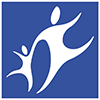 Date: ______________                                                       Semester/Year of Internship: ___________________Name __________________________________	Days of the Week  Available to Intern: ____________                                                                                           (note: Saturdays required during academic year)Preferred Name: __________________________              Date of Birth ____________________Address _________________________________ City______________	State ______  Zip__________Race and/or Ethnicity:______________________    	Phone Number _________________________ Educational Background:High School ___________________________________		Years Completed _________________Undergraduate University __________________________	Major(s) __________________________Years Completed/Degree ________________________________________________________________Graduate University ______________________________	Major (s) ___________________________Years Complete/Degree _________________________________________________________________Will this internship be for school credit? _________________________Will this be a graduate or undergraduate internship? ____________________________________________If so, please list the start and end dates of your semester and how many hours you are required to intern for.  Work Background:Current Employer ______________________________________________________________________Phone Number __________________________		Supervisor’s Name _______________________How long have you worked there? ________________________________________________________Previous Employer _____________________________________________________________________Phone Number _________________________		Supervisor’s Name _______________________How long did you work there? ____________________________________________________________Do you have any medical concerns that we should know about? If yes, please explain: __________________________________________________________________________________________________________________________________________________________________________Do you have a criminal record? If yes, please explain: __________________________________________________________________________________________________________________________________________________________________________Hobbies and Interests: Many of our volunteers and interns have a wide variety of hobbies and interests that they can use to enhance the classrooms and the experience of the children. What are your hobbies? _______________________________________________________________________________________________________________________________________________________________________________________________________________________________________________________________Skills: What are some of your strengths or skills that you would bring to a position here at Tuesday’s Child? Examples include languages spoken, character traits, areas of interest, etc________________________________________________________________________________________________________________________________________________________________________________________________________________________________________________________________________________________________________________________________________________________________________________________________________Experience: Although experience with children is not a requirement for interning at Tuesday’s Child, we do like to understand how much experience you have with children so that we may provide you with adequate guidance and training during your time here. Please list any experience you have with children (i.e., parenting, baby-sitting, employment, internships, etc.) ____________________________________________________________________________________________________________________________________________________________________________________________________________________________________________________________________________________________________________________________________________________________________________________________________________________________________________________________________________________________________________________________________________________________________________________________________________________________________________________________________________________________________________________________________________________________________________________________________________________________________________________________________________________________________________________________________________________________________________________________________________________________________________________________________________________________________________________________________Goals: What are some of your career goals moving forward? What are the plans you are considering for after graduation? How might an internship here at Tuesday’s Child help move you towards those goals? __________________________________________________________________________________________________________________________________________________________________________________________________________________________________________________________________________________________________________________________________________________________________________________________________________________________________________________________________________________________________________________________________________________________________________________________________________________________________________________________________________________________________________________________________________________________________________________________________________________________________________________________________________________________________________________I understand that the information of this application for internship service is true to the best of my knowledge. In signing this paper, I agree to follow the guidelines for interning at Tuesday’s Child.______________________________________					_________________Signature of Applicant								Date Internship SummaryTuesday's Child has spent the past 30 years working with children ages 18 months-6 with various behavioral difficulties by providing empathetic, therapeutic, and dedicated support to any family in need. We currently host a variety of programs, including a weekly behavioral group for children and parents, social skills groups, in-home services, a therapeutic preschool during the school year, and a summer camp designed for our current families and those new to behavioral intervention. As a non-profit organization, Tuesday's Child prides itself on accepting families across Chicago regardless of financial status, and provide a sliding scale for our services. Participants in our program will benefit from individualized parent training, consultation with our clinical psychologist, developmental screenings, school advocacy services, and behavioral intervention groups designed to address aggression, inattention, avoidance, regulatory skills, social skills, and problem solving skills.Interns will work directly with their supervisor, classroom teachers, and clinical staff to learn the core concepts of Tuesday's Child, as well as the major tenants of child behavioral intervention, therapeutic strategies, and developmental screening. Interns will report directly to the Program Director and will receive clinical supervision throughout their internship on a 1:1 basis. Interns will become well-versed in behavioral management strategies and child mental health services, as well as gain a broad social work perspective in to all needs of the families we serve. Interns will also contribute to the organization of a non-profit such as learning about grant funding, researching best practice models, and demonstrating efficacy of our services for donors.  Applicants should have prior experience working with young children, and those applicants with experience with children with disabilities or behavioral challenges are greatly appreciated! Interns will complete supervision throughout their experience to learn more about Tuesday's Child, our clients, and how we tailor our interventions to each individual case. Our internship opportunities are accepted for those pursing their Bachelor's/Master's in social work, psychology, social services, child development, child life, clinical psychology, etc.Tuesday's Child is always seeking interns year round, including full academic year, fall/spring semesters, or summer opportunities on both full time and part time bases, so please contact us with your preferred internship availability! All interns during the school year participate in our Saturday morning behavior intervention group and are expected to participate in programming 1-2 other days during the week. Full time interns will have preference. We can offer school credit in many forms for all internships, however financial compensation is not provided. Tuesday's Child is easily accessible via CTA and has access to a free parking lot/street parking. We are located at 3734 N Kilbourn Avenue, Chicago IL 60641 near the intersection of Milwaukee and Kilbourn..Interns should apply via Handshake or email Rachel directly with their resume and completed application at rsurprenant@tuesdayschildchicago.org 